                                            2022-2023 DENİZ HOCA TAYFA LİSESİ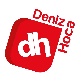 11.SINIF TÜRK DİLİ VE EDEBİYATI 2.DÖNEM 1.YAZILI SORULARISohbet ve fıkra türünün farkını yazınız.Sohbet türünde yazar karşısında biri varmış gibi davranır, sorular sorar ve kendi sorularını yanıtlar. Konuşma üslubu hakimdir. Fıkrada ise böyle bir durum söz konusu değildir.Sohbet her konuda yazılabilir ancak genellikle kültürel edebi konular tercih edilir. Fıkrada ise ele alınan konular güncel olmak zorunluluğu vardır.Sohbetler fıkralara nazaran daha kalıcı yazılardır. Fıkraların en büyük özelliği günübirlik yazılar olmasıdır. İşlenen konu güncelliğini yitirdikten sonra o konu hakkında yazılan fıkraların da ömrü geçmiş demektir.Aşağıdaki cümleler doğruysa(D) yanlışsa (Y)yazınız. 1950-1980 yılları arasında roman türü hangi eğilimlerle gelişimini sürdürmüştür?Toplumcu gerçekçi romanlarMillî ve dinî duyarlılıkları yansıtan romanlarModernist romanlarBireyin iç dünyasını esas alan romanlarAşağıda tanıtılan sanatçıların kim olduklarını karşılarına yazınız?Sanat hayatına Fecriati’de başlayan yazar daha sonra Milli Edebiyat anlayışına katıldı. Eserlerinde realizm akımının etkisiyle güçlü gözlemle Milli Mücadele, Anadolu, toplumun geçirdiği değişimi ele aldı. Yaban ve Kiralık Konak en meşhur eserlerindendir: Yakup Kadri KaraosmanoğluTürk toplumunu yakından inceleyip ve gözlemleyip romanlar yazdı. Töreleri, köy düzeni ve sorunlarını, tarihi olayları konu olarak işledi. Yorgun Savaşçı romanıyla Milli Mücadele’yi anlattı. Bu romanı ile birlikte Devlet Ana eseriyle ödüller aldı: Kemal TahirSanat hayatına şiirle başlayan yazar edebi anlayışında üniversiteden hocası Yahya Kemal Beyatlı’nın etkisinde kalmıştır. Hikaye ve romanlarında bireyin iç dünyasını ele almıştır. Bunun dışında doğu-batı çatışması en çok ele aldığı temalardan olmuştur. Huzur ile Saatleri Ayarlama Enstitüsü gibi önemli romanları vardır: Ahmet Hamdi TanpınarYaban romanındaki temel çatışmayı yazınız.Yaban adlı romanda aydın-köylü çatışması ele alınır.Aşağıdaki romanların yazarlarını yazınız.1	Sinekli Bakkal - Halide Edip Adıvar	2	Küçük Ağa – Tarık Buğra	3	Hüküm Gecesi – Yakup Kadri Karaosmanoğlu		4	Tutunamayanlar – Oğuz Atay		5	İnce Memed - Yaşar Kemal6	Dokuzuncu Hariciye Koğuşu - Peyami Safa7	Devlet Ana - Kemal Tahir8	Saatleri Ayarlama Enstitüsü - Ahmet Hamdi Tanpınar9	Yılanların Öcü - Fakir Baykurt10	Bereketli Topraklar Üzerinde – Orhan Kemal	Aşağıdaki cümlelerin başına yargılar doğru ise “D”, yanlış̧ ise “Y” yazınız.
Cumhuriyet Dönemi’nde sanatta eski biçim ve içeriğe karşı oluşan, yenilikçi anlayış̧” da denen, modernizmi esas alan romanlar yazılmıştır. DKiralık Konak, Nur Baba, Ankara, Sodom ve Gomore, Yaban gibi romanların yazarı olan Yakup Kadri Karaosmanoğlu, 1960 - 1980 yıllarında eser veren bir sanatçıdır. YCumhuriyet Dönemi roman ve hikâye yazarlarından olan Oğuz Atay, şiir türünde de eser vermiş̧ bir sanatçıdır. Y1930’lara kadar Millî Edebiyat etkisinde gelişen Türk romanında Reşat Nuri Güntekin, Halide Edip Adıvar, Yakup Kadri Karaosmanoğlu gibi romancılarımız eser vermiştir. DYusuf Atılgan, Nezihe Meriç, Adalet Ağaoğlu, Ferit Edgü, Pınar Kür, Oğuz Atay gibi sanatçılar modernist tarzda romanlar yazmışlardır. DCumhuriyet Dönemi Türk edebiyatında genel olarak ağır bir dil kullanılmıştır. YCumhuriyet’in ilk yıllarında Türk edebiyatında postmodernizm etkili olmuştur. YModernist romanın özelliklerini yazınız.→ Yenilikçi bir anlayışla "Modernist Roman" bir yönelim ortaya çıkmıştır.→ Bilimsel gelişmeler, dünya savaşı, yıkımlar bu anlayışı güçlendirmiştir. → Bu romanlarda daha çok bireyin iç dünyası, bunalımları ve yalnızlığı ele alınır.→ Geleneksel anlatımın ve yapının dışına çıkılmıştır.→ İç konuşma, iç çözümleme ve bilinç akışı gibi teknikler bu tarzdaki romanlarda ön plana çıkmıştır.Aşağıda bahsedilen tekniklerin ne olduğunu yazınız.Postmodern romanlarda sıklıkla karşımıza çıkan bu anlatım tekniği, yazarın eserde kurgu içinde kurgu yapmasıdır. Örneğin roman içindeki karakterlerden birisinin bir roman okuması buna örnektir: ÜstkurmacaBir yazarın, başka bir yazarın eserindeki dil ve anlatım ile üslup özelliklerini taklit etmesine dayanan bir tekniktir: PastişBir yazarın eserindeki konuyu, başka bir yazarın eserinden örnek alarak oluşturmasına dayanan bir tekniktir: ParodiBir yazarın, başka bir sanatçının eserini biraz alay etmek biraz da okuru eğlendirmek amacıyla değiştirip yeni bir mizahi metin oluşturmasıdır: İroniAşağıdaki cümlelerde bulunan anlatım bozukluğunu düzeltiniz.Onunla tanıştığında tam yirmi yaşlarında bir gençti. 
Onunla tanıştığında yirmi yaşlarında bir gençti.Bu konuda aldığı yanlış̧ kararlarla şirketin batmasını sağladı.Bu konuda aldığı yanlış kararlarla şirketin batmasına neden oldu.Delikanlı arkadaşlarına olanları anlatıyordu.Delikanlı, arkadaşlarına olanları anlatıyordu.Hastanın durumu kötüleşiyor, yerinden kalkamıyordu.Hastanın durumu kötüleşiyor, hasta yerinden kalkamıyordu.Özel ve kamu kurumlarında tatil bekleniyorÖzel kuruluşlar ve kamu kurumlarında tatil bekleniyor.Aşağıda yer alan yazım yanlışlarını düzeltiniz.Tanzimat döneminde çıkarılan ilk gazete olan Tercüman-ı Ahval Gazetesi, yeni bir edebiyatın başladığını gösteriyordu. Bu dönemde yazılan önemli eserlerden olan Felâtun Bey İle Râkım Efendi romanında kültürel değişim ele alınmıştır. Bu eserin yanısıra birçok eserde bu konu işlenmiştir. Bu eserler 19. yy’nin önemli Türk romanlarıdır. Düşününki ilk defa tanıştığımız roman da başarılı örnekler vermişiz. Bu eserler keyifle okuna bilir.Tanzimat Dönemi’nde
Tarcüman-ı Ahval gazetesi
Felâtun Bey ile Râkım Efendi
Yanı sıra
19. yy.ın
Düşünün ki
Romanda
OkunabilirTYT Türkçe KonularıAYT Edebiyat Notları PDF Edebiyat Ders Notları PDF Sınav Hazırlık Videoları Sohbet ve fıkra türünde yazar ele aldığı konuyu kanıtlamak zorundadır.	YFıkrada karşılıklı konuşma havası içinde düşünceler ifade edilir.YEskiden musahabe olarak adlandırılan tür sohbettir.DKişisel hayatı konu alan metinlerde bir tanesi de sohbettir.YAhmet Rasim, sohbet denildiğinde akla gelen ilk isimdir.DFıkra ve sohbet edebiyatımıza Cumhuriyet Dönemi’nde girmiştir.YFıkra, günümüzde köşe yazısı olarak adlandırılmaktadır.DFıkralar genellikle güncel olayları ele alır.DSohbet yazıları daha sonra bir kitap haline getirilebilir.D